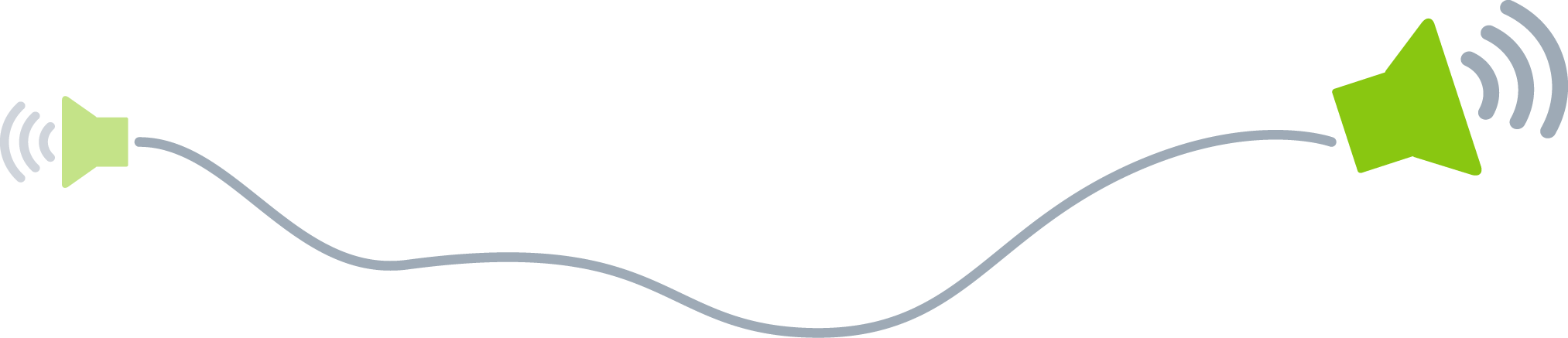 備忘錄[想寫點東西嗎？只要選取文字行或文字段落，然後開始輸入，就可以取代為您自己的文字。選取時請勿包含字元右側的空格，以獲得最佳效果。][需要新增其他文字嗎？您能輕鬆在此備忘錄中設定相同的格式！在 [常用] 索引標籤中查看 [樣式] 庫，並選擇您在此看到的任何文字格式。]寄件者：[寄件者姓名]收件者：[收件者姓名]